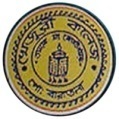 KHEJURI COLLEGEBARATALA, PURBA MEDINIPUR, PIN- 721431Phone No: (03220) 280-235;E-mail: khejuricollege1999@gmail.comRef No: KC/NOTICE/47/20	                     Date: 13.11.2020NOTICEIt is hereby notified that the College will remain closed on and from 14.11.2020 to 17.11.2020 on account of Kali Puja, Diwali and Bhatri Dwitiya. It is hoped that the Festival of Light will bring happiness and prosperity to all our staff members. The College activities will resume on 18.11.2020.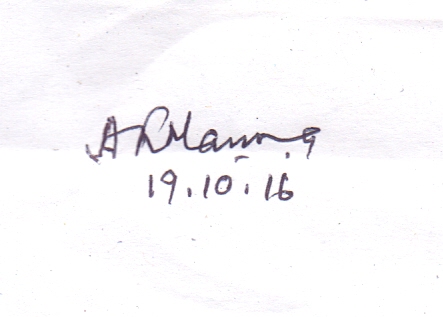 	(Dr. A.K. Manna)                                                                                             Principal